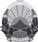 РЕПУБЛИКА МАКЕДОНИЈА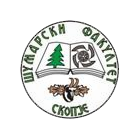 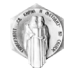 Решениеза прием на кандидати во втор уписен рок на насоката Пејсажно дизајнирањеI Редовни студенти во државна квотаПОУКА: Кандидатите имаат право на приговор во рок од 24 часа од денот на објавувавњето.Конкурсна комисија:Датум: 12.09.2013 						      доц. д-р Здравко Трајановпроф. д-р Македонка Стојановскапроф. д-р Николчо ВелковскиПриемен бројБрој на електронска пријаваПоени34/Ш1917171,30808/ПД1799660,1114/ПД1888459,603/ПД1846357,4928/ПД1894553,9635/Ш1915052,24421/ПД1832549,18309/ПД1868546,9133/ПД1947445,06120/ПД1914744,68817/ПД1874044,50615/ПД1830643,43629/ПД1944340,7519/ПД1913540,63